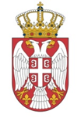 REPUBLIKA SRBIJANARODNA SKUPŠTINAOdbor za evropske integracije20 Broj: 06-2/249-168. novembar 2016. godineB e o g r a dZAPISNIK OSME SEDNICA ODBORA ZA EVROPSKE INTEGRACIJE NARODNE SKUPŠTINE REPUBLIKE SRBIJEPONEDELjAK, 7. NOVEMBAR 2016. GODINE	Sednica je počela u 12.00 časova.Sednicom je predsedavala predsednica Odbora Marinika Tepić. Sednici su prisustvovali članovi Odbora Vesna Marković, Žarko Mićin, Marko Blagojević, Biljana Pantić Pilja, Dušica Stojković, Zvonimir Đokić, Branko Ružić, Aleksandar Stevanović, Muamer Bačevac, Elvira Kovač i zamenici članova Odbora Dragan Veljković i Dubravka Filipovski. Sednici nisu prisustvovali članovi Odbora Petar Jojić,  Nataša Vučković, Gordana Čomić i Hadži Milorad Stošić.Pre usvajanja dnevnog reda V. Marković je predložila izmenu dnevnog reda, odnosno, da se prva tačka skine sa dnevnog reda, a kao razlog je navela nemogućnost organizovanja javnog slušanja u kratkom roku, i to da se nisu stekli svi potrebni uslovi. M. Tepić je istakla da se pomenuta tačka našla na dnevnom redu, jer su izvršene konsultacije sa više kolega, između ostalog, i sa g. Petrovićem, koji predsedava Odborom za pravosuđe, državnu upravu i lokalnu samoupravu. Predložila je da se članovi Odbora izjasne o predlogu V. Marković, da se prva tačka Predlog za održavanje javnog slušanja na temu – Nacrt zakona o besplatnoj pravnoj pomoći, povuče sa dnevnog reda. Konstatovala je da je za glasalo 11 članova, dvoje je bilo uzdržano, što dalje znači da je većinom glasova usvojen predlog:Dnevni redOdređivanje delegacije Odbora za bilateralnu posetu Zajedničkoj komisiji za evropske integracije Parlamentarne skupštine Bosne i Hercegovine, Razno.Tačka 1.Predsednica Odbora je otvorila prvu tačku dnevnog reda - određivanje delegacije Odbora za bilateralnu posetu Zajedničkoj komisiji za evropske integracije Parlamentarne skupštine Bosne i Hercegovine. Predložen je termin od 28-30. novembra 2016. godine. UNDP je prihvatio da snosi troškove za četvoročlanu delegaciju Odbora, kao i za jednog službenika Odeljenja za evropske integracije.Predsednica Odbora je predložila sledeće članove četvoročlane delegacije: Dušica Stojković, Muamer Bačevac, Zvonimir Đokić i Marinika Tepić. Ovaj predlog je usvojen jednoglasno.Tačka 2.Pod tačkom tri - Razno, Z. Đokić je predložio da se uvede praksa da pre svake sednice Odbora ili neke druge aktivnosti budu održane konsultacije. M. Tepić je zahvalila na sugestiji i složila se da su konsultacije potrebne, uz konstataciju da ih je i do sada bilo. Takođe je informisala prisutne da će u četvrtak 9. novembra u 10.00 časova, ambasador Davenoport, predstaviti Izveštaj o napretku Srbije za 2016. godinu.Sednica je završena u 12:15 časova.Na sednici Odbora je vođen tonski zapis.SEKRETAR ODBORA                                                           PREDSEDNICA ODBORAAleksandar Đorđević				                	    Marinika Tepić